2015 European Black Belt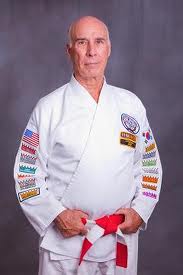 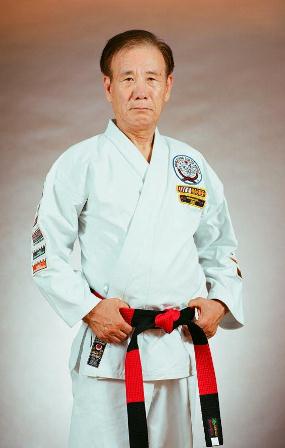 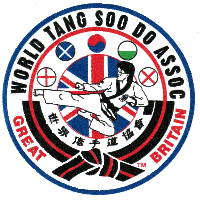 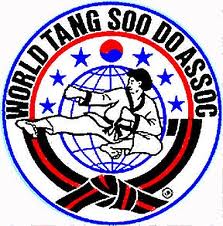 ClinicFriday 21st August12:00pm - 5:00pmJubilee Sports CentreThe University of NottinghamInnovation Park, Triumph RoadNottinghamNG7-2TUDeadline Date for Applicants: 5th JULY 2015(No Applications will be accepted after the above deadline date)Name								Assoc #Studio/Club 							InstructorRank								T-Shirt Size (please circle one)	XS      S      M      L      XL      XXL      XXXLFee:  £25.00	 (includes Training, T-shirt and Lunch)All GB attendees may pay by Cash or Cheque.  Please make all cheques payable to ‘Great Britain Tang Soo Do’.  All European attendees must pay via bank transfer, details are provided below.  Please remember to give your Full name and to include ‘bb clinic’ as a reference when making a payment, or payments will not be accepted.Bank Transfer DetailBank name:  Lloyds BankBank Account Name: Great Britain Tang Soo DoSort Code: 30 – 96 - 18	Account No.: 54919868			IBAN:	GB08 LOYD 3096 1854  9198  68		SWIFTBIC:  LOYDGB21069	I being a member of the World Tang Soo Do Association understand all requirements and information and would like to register for this event. I am fully aware of ALL risks in taking part in the 2015 European Black belt Clinic.  The World Tang Soo Do Association, G.B. Tang Soo Do, all Judges and Organisers will NOT be held liable for any injuries that may occur during my participation. I further understand and agree that all fees paid are Non-Refundable.  I have therefore signed below:Signed:______________________________________________________PLEASE SEND ALL COMPLETED FORMS AND PAYMENTS TO:MASTER NOREEN KHAN1 WILFRID GROVEWEST BRIDGFORD NOTTINGHAMNG2-7ATEUROPEAN PARTCIPANTS, ONCE PAYMENT HAS BEEN MADE, PLEASE SEND COMPLETED FORMS WITH BANK TRANSFER REFERENCE DETAILS TO MASTER NOREEN KHAN AT: gbtsdevents@hotmail.co.uk